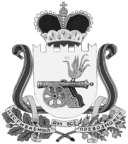 СОВЕТ ДЕПУТАТОВКАЙДАКОВСКОГО СЕЛЬСКОГО ПОСЕЛЕНИЯВЯЗЕМСКОГО РАЙОНА     СМОЛЕНСКОЙ ОБЛАСТИР Е Ш Е Н И Еот 11.03.2021 № 3Заслушав и рассмотрев представленный председателем Контрольно-ревизионной комиссии муниципального образования «Вяземский район» Смоленской области отчет о деятельности Контрольно-ревизионной комиссии муниципального образования «Вяземский район» Смоленской области по осуществлению полномочий Контрольно-ревизионной комиссии муниципального образования Кайдаковского сельского поселения Вяземского района Смоленской области за 2020 год, Совет депутатов Кайдаковского сельского поселения Вяземский район Смоленской областиРЕШИЛ:Утвердить отчет о деятельности Контрольно-ревизионной комиссии муниципального образования «Вяземский район» Смоленской области по осуществлению полномочий Контрольно-ревизионной комиссии муниципального образования Кайдаковского сельского поселения Вяземского района Смоленской области за 2020 год (прилагается).Настоящее решение вступает в силу со дня его принятия и подлежит опубликованию в газете «Кайдаковские вести» и на сайте Администрации Кайдаковского сельского поселения Вяземского района Смоленской области.Глава муниципального образованияКайдаковского сельского поселенияВяземского района Смоленской области			              Е.Е. ТимохинОб отчете о деятельности Контрольно-ревизионной комиссии муниципального образования «Вяземский район» Смоленской области по осуществлению полномочий Контрольно-ревизионной комиссии муниципального образования Кайдаковского сельского поселения Вяземского района Смоленской области за 2020 год